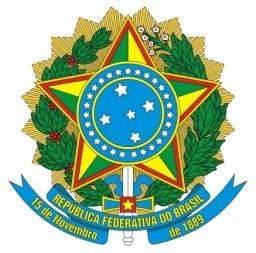 MINISTÉRIO DA EDUCAÇÃO
SECRETARIA DE EDUCAÇÃO PROFISSIONAL E TECNOLÓGICA
INSTITUTO FEDERAL DE EDUCAÇÃO, CIÊNCIA E TECNOLOGIA DE MINAS GERAIS
Campus Ribeirão das Neves
Direção Geral
Coordenação de Extensão e Cultura
RUA TAIOBEIRAS 169 - Bairro SEVILHA B - CEP 33858-480 - Ribeirão das Neves - MG
3136272303 - www.ifmg.edu.brEDITAL Nº 20/2020EDITAL PARA SELEÇÃO DE BOLSISTA DO PROGRAMA INSTITUCIONAL DE ESPORTE E LAZER (PIEL) – IFMG CAMPUS RIBEIRÃO DAS NEVESANEXO I – FORMULÁRIO DE IDENTIFICAÇÃOIDENTIFICAÇÃOIDENTIFICAÇÃONome do Candidato(a):Nome do Candidato(a):Endereço:Endereço:Telefone fixo Telefone celularE-mail:E-mail:Link do Currículo Lattes:Link do Currículo Lattes: